СвиноводствоЛютых, О. Технологичная среда: новые тенденции в свиноводстве / О. Лютых. – Текст (визуальный) электронный // Эффективное животноводство. – 2020. – № 5. – С. 11–16. – URL: https://elibrary.ru/item.asp?id=43832828 (дата обращения 02.09.2020)Продовольственная проблема мирового масштаба заботит умы многих ученых, политиков и аграриев. Далеко не последняя роль в битве за мясное обеспечение принадлежит именно свиноводству. Даже при условии, что во многих странах мира употребление свинины запрещено, она занимает одно из ведущих мест (около 34-37% по разным оценкам) в мировом потреблении. А это значит, что отрасль нуждается в постоянном развитии племенной работы, усовершенствовании технологий откорма и высокотехнологичных решениях управления.Разведение и племенное делоВлияние температурного фактора на спермопродукцию и воспроизводительные качества хряков-производителей / И. Г. Рачков, В. А. Погодаев, Л. В. Кононова, [и др.]. – Текст (визуальный) : электронный // Сельскохозяйственный журнал. – 2020. – № 1 (13). – С. 53-58. – URL: https://elibrary.ru/item.asp?id=42802183 (дата обращения 17.09.2020)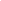 Предварительно проведенный анализ качества спермопродукции хряков-производителей в ООО «СВК» Красногвардейского района в летний период (июль-август) 2018 года показал, что во всех эякулятах наблюдалась высокая степень агглютинации сперматозоидов. Одной из причин агглютинации могли быть инфекции, однако проведенные исследования в ветлаборатории исключили наличие инфекционных заболеваний у животных. Еще одним из факторов появления большого количества белка в эякуляте мог стать температурный перегрев животных (t° в корпусе в июле-августе поднималась до 30-32°С). С целью снижения влияния температурного фактора на качество спермопродукции хряков-производителей в 2019 году на пункте искусственного осеменения ООО «СВК» была установлена сплит-система, что позволило поддерживать оптимальную температуру в корпусе (19-21°С). Анализ качества спермопродукции хряков-производителей в летний период 2019 года (июнь) показал, что в среднем объём эякулята составил 225,0 мл, концентрация сперматозоидов - 0,23 млрд/мл, а подвижность сперматозоидов - 8,8 балла, что говорит о незначительных различиях с весенними (март 2019 г.) показателями (233,3 мл; 0,24 млрд/мл; 8,8 балла соответственно).Оценка хряков-производителей крупной белой породы по качеству потомства / Л. А. Рахматов, М. А. Сушенцова, Т. М. Ахметов, А. М. Салаватуллин. – Текст (визуальный) электронный // Учёные записки Казанской государственной академии ветеринарной медицины им. Н.Э. Баумана. – 2020. – Т. 242, № 2. – С. 140–143. – URL: https://elibrary.ru/item.asp?id=42971042 (дата обращения 03.09.2020)Для реализации максимального генетического потенциала используемых хряков-производителей непременным условием является оценка их по качеству потомства. Применяемая в производстве методика оценки по мясным и откормочным качествам потомства показала, что, ни один из хряков не является улучшателем толщины шпика. Из восьми оцениваемых хряков лишь один № А00078 является улучшателем двух откормочных качеств.Выращивание и кормление молоднякаВлияние аспарагинатов на критериальные показатели роста и развития поросят / В. В. Салаутин, И. В. Зирук, М. Е. Копчекчи [и др.]. – Текст (визуальный) : электронный // Сурский вестник. – 2020. – № 2 (10). – С. 28–32. – URL: https://www.elibrary.ru/item.asp?id=43034441 (дата обращения 16.09.2020)В работе изучено влияние комплекса минералов органической формы на рост и развитие поросят, где доказана эффективность применения изучаемого комплекса при выращивании молодняка свиней. Установлена оптимальная доза - 10 % от общепринятой нормы хелатного комплекса в составе комбикормов подсвинков на откорме, которая способствует повышению живой массы подопытных животных на 1,7 %, а среднесуточных приростов на 1,9 %, нежели, чем у интактных животных.Schauer Babyfeed - система кормления поросят-сосунов со знаком «плюс» – Текст (визуальный) электронный // Эффективное животноводство. – 2020. – № 5. – С. 22–23. – URL: https://elibrary.ru/item.asp?id=43832830 (дата обращения 02.09.2020)Благодаря применению новых технологий генетики в свиноводстве, за последние годы удалось сверхпропорционально увеличить количество живорожденных поросят от свиноматки за один опорос. Это, однако, привело также к тому, что у свиноматок стало слишком мало сосков с достаточной молочной продуктивностью для такого количества поросят. Для того, чтобы восполнить нехватку молока при кормлении, необходимо обеспечить подкормку поросят в форме заменителя молока. При помощи подкормки увеличивается не только сохранность поросят-отъёмышей, но и возрастает их вес при отъёме, а также подкормка препятствует снижению веса свиноматки на данном этапе.Соляник, С. В. Экспресс-расчет оптимального возраста и живой массы реализации молодняка свиней для надлежащего выполнения технологических требований по обороту стада и движению поголовья на свинокомплексе / С. В. Соляник, В. В. Соляник. – Текст (визуальный) электронный // Учёные записки учреждения образования Витебская ордена знак почета государственная академия ветеринарной медицины. – 2020. – Т. 56, № 2. – С. 63–67. – URL: https://www.elibrary.ru/item.asp?id=43063810 (дата обращения 02.09.2020)Разработана программа, позволяющая моделировать производственную ситуацию, при которой решается вопрос: какой живой массой реализовывать молодняк свиней. Использование программы позволило установить, что фактический среднесуточный прирост (от рождения поросят до их выбытия на убой) влияет на продолжительность выращивания и откорма молодняка свиней, а это, в свою очередь, сказывается на обороте станкомест конкретного свинокомплекса. Увеличение веса реализуемых свиней и замедление оборота стада, движения поголовья и использования станочных площадей никак не отражается на объеме производимой годовой продукции свинокомплекса.Составитель: Л. М. Бабанина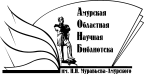 «Амурская областная научная библиотека имени Н.Н. Муравьева-АмурскогоОтдел формирования и обработки фондов